МОУ «СОШ с. Тёпловка»Вн. деятельность «Мы граждане России».Занятие по теме:«Семья и семейные ценности»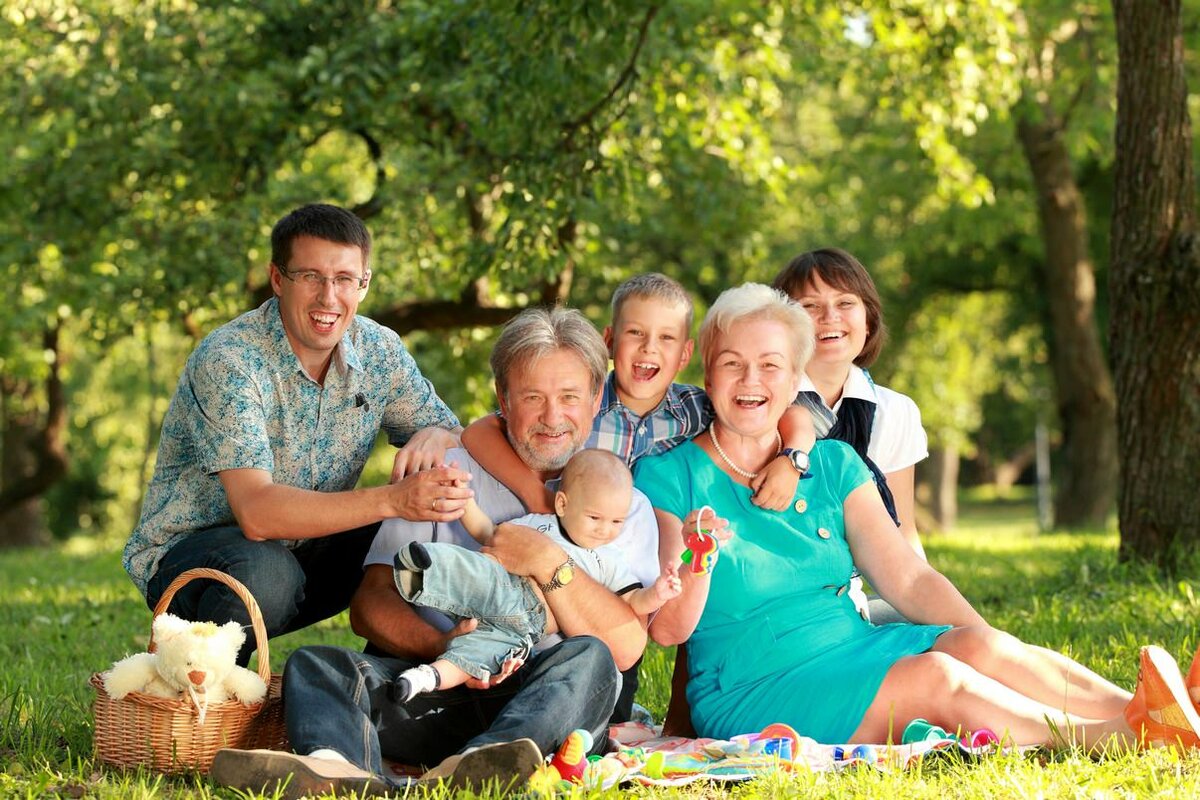 Подготовила и провела учитель начальных классов: М. Р. Шакобасова                                            Сентябрь – 2019 г.Технологическая карта по внеурочной деятельности «Мы граждане России»Технологическая карта по внеурочной деятельности «Мы граждане России»Технологическая карта по внеурочной деятельности «Мы граждане России»Тема«Семья и семейные ценности».«Семья и семейные ценности».Класс2Урок №РазработалиРазработали1Учителя начальных классов МОУ «СОШ с. Тёпловка»Учителя начальных классов МОУ «СОШ с. Тёпловка»Цель:Цель:Цель:             Осознание ценности семейных отношений             Осознание ценности семейных отношений             Осознание ценности семейных отношенийЗадачи :Задачи :Задачи :Раскрыть  сущности понятия «семья»;Раскрыть  понятия «семейные ценности», «семейные традиции»;Формировать способности быть хорошим сыном, дочерью;Формировать чувства долга и ответственности перед своей семьей.Раскрыть  сущности понятия «семья»;Раскрыть  понятия «семейные ценности», «семейные традиции»;Формировать способности быть хорошим сыном, дочерью;Формировать чувства долга и ответственности перед своей семьей.Раскрыть  сущности понятия «семья»;Раскрыть  понятия «семейные ценности», «семейные традиции»;Формировать способности быть хорошим сыном, дочерью;Формировать чувства долга и ответственности перед своей семьей.Вид используемых на занятие средств ИКТВид используемых на занятие средств ИКТВид используемых на занятие средств ИКТКомпьютер, проектор, презентацияКомпьютер, проектор, презентацияКомпьютер, проектор, презентацияКраткое резюме урокаКраткое резюме урокаКраткое резюме урокаНа занятии учащиеся знакомятся с понятием семья, семейные ценности, семейные традиции .  Ребята на протяжении занятия вспоминают все о своей семье. Учатся быть добрыми, вежливыми, любящими детьми.На занятии учащиеся знакомятся с понятием семья, семейные ценности, семейные традиции .  Ребята на протяжении занятия вспоминают все о своей семье. Учатся быть добрыми, вежливыми, любящими детьми.На занятии учащиеся знакомятся с понятием семья, семейные ценности, семейные традиции .  Ребята на протяжении занятия вспоминают все о своей семье. Учатся быть добрыми, вежливыми, любящими детьми.Ход урокаХод урокаХод урока1.Орг. момент 1.Орг. момент 1.Орг. момент Работа учителяРабота учителяРабота учащихся1 Слайд-Сегодня, 1 сентября – в День знаний, первый день нового учебного года, мы поговорим на  очень интересную и важную тему, и, мы надеемся, что вы будете активно работать, и у всех вас до конца занятия сохранится прекрасное настроение.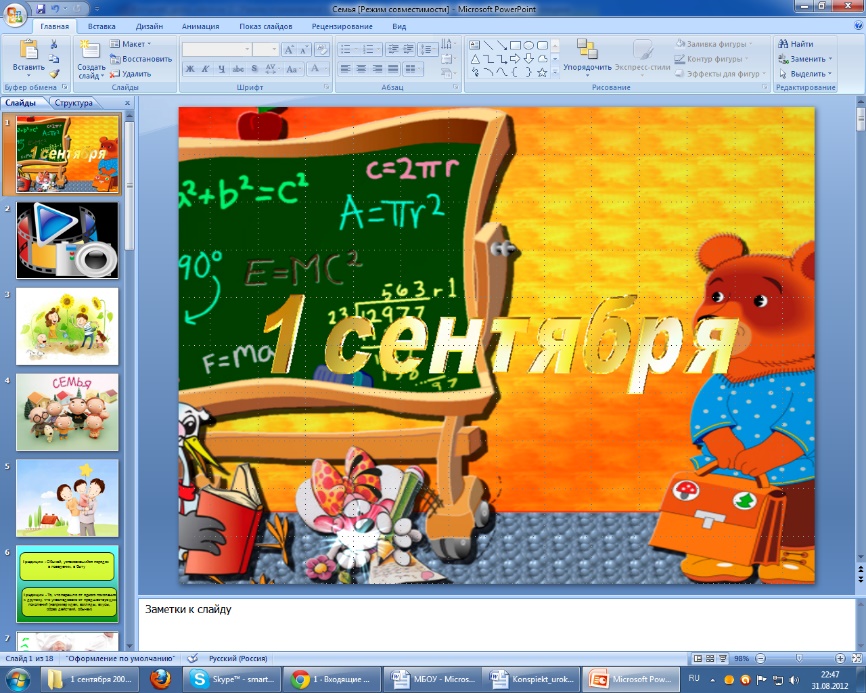 1 Слайд-Сегодня, 1 сентября – в День знаний, первый день нового учебного года, мы поговорим на  очень интересную и важную тему, и, мы надеемся, что вы будете активно работать, и у всех вас до конца занятия сохранится прекрасное настроение.2. Определение темы занятия -Тему занятия не будем называть. Вы сами догадаетесь. Просим внимание на экран.Ролик (семья)2 Слайд (нажимаем на картинку с рисунком «мальчик»)Давным-давно на далеком острове жил мальчик. Он жил совсем один. никто его  не воспитывал, никто не наказывал, ни с кем он не делился орехами и фруктами. Но было этому мальчику очень грустно. Однажды он отправился на берег моря. И вдруг ему навстречу вышел седой старик. Он был очень старый, но очень мудрый.-  Куда ты идешь? - спросил старик-  Я иду искать место, где мне не будет так одиноко.-  Я знаю, как тебе помочь. Идем со мной, - предложил старик..Он привел мальчика в свой дом, где жили его дети и внуки.-      Послушай! - сказал старик. - Все мы живем в одном доме, вместе радуемся, вместе грустим, вместе едим то, что дала нам природа, помогаем друг другу. Оставайся! Я буду тебе дедом, мой сын и его жена станут тебе отцом и матерью. а мои внуки будут тебе братьями и сестрами.Мальчик остался, и через некоторое время он понял, что только теперь научился радоваться и стал по- настоящему счастливым. А произошло это потому, что у него появилась семья.-  У каждого из вас, ребята, есть люди самые близкие и родные. Эти люди полюбили вас, когда вы только родились, и будут любить вас всегда. Кто же это?-   ( Мама, папа, бабушка, дедушка)-   Назовите их одним словом (Семья)-   Сегодня мы будем говорить о семье.3 Слайд2. Определение темы занятия -Тему занятия не будем называть. Вы сами догадаетесь. Просим внимание на экран.Ролик (семья)2 Слайд (нажимаем на картинку с рисунком «мальчик»)Давным-давно на далеком острове жил мальчик. Он жил совсем один. никто его  не воспитывал, никто не наказывал, ни с кем он не делился орехами и фруктами. Но было этому мальчику очень грустно. Однажды он отправился на берег моря. И вдруг ему навстречу вышел седой старик. Он был очень старый, но очень мудрый.-  Куда ты идешь? - спросил старик-  Я иду искать место, где мне не будет так одиноко.-  Я знаю, как тебе помочь. Идем со мной, - предложил старик..Он привел мальчика в свой дом, где жили его дети и внуки.-      Послушай! - сказал старик. - Все мы живем в одном доме, вместе радуемся, вместе грустим, вместе едим то, что дала нам природа, помогаем друг другу. Оставайся! Я буду тебе дедом, мой сын и его жена станут тебе отцом и матерью. а мои внуки будут тебе братьями и сестрами.Мальчик остался, и через некоторое время он понял, что только теперь научился радоваться и стал по- настоящему счастливым. А произошло это потому, что у него появилась семья.-  У каждого из вас, ребята, есть люди самые близкие и родные. Эти люди полюбили вас, когда вы только родились, и будут любить вас всегда. Кто же это?-   ( Мама, папа, бабушка, дедушка)-   Назовите их одним словом (Семья)-   Сегодня мы будем говорить о семье.3 СлайдДети слушают сказку.3. Основная часть (знакомство с новым материалом)3. Основная часть (знакомство с новым материалом)3. Основная часть (знакомство с новым материалом)Работа учителяРабота учителяРабота учащихся4 Слайд- Ребята вы сегодня - не просто зрители.Все вы наши - помощники.Вместе мы будем искать ответ на один вопрос. Что нужно, чтобы  у каждого из вас была самая дружная, самая крепкая семья?(на доске вывешиваем круг со словом семья)А чтобы узнать какой должна быть семья, обратимся к легенде:« Как появилась дружная семья». Давным –давно жила семья, в которой было 100 человек, но не было между ними согласия. Устали они от ссор и раздоров. И вот  решили члены семьи обратиться к мудрецу, чтобы он научил их жить дружно. Мудрец внимательно выслушал просителей и сказал: « Никто не научит вас жить счастливо, вы должны сами понять, что вам нужно для счастья, напишите, какой вы  хотите видеть свою семью».  Собралась эта огромная семья на семейный совет и решили они, чтобы  семья была дружной, надо относиться друг к другу, придерживаясь этих качеств:- А какие это качества, каждый из вас напишет на лучике солнышка.  ( Понимание Любовь Уважение Доверие Доброта Забота Помощь Дружба)-Прочтём названия этих качеств.  Запомните, ребята, эту легенду.Если каждый член семьи будет следовать этим правилам, то в семье будут царить: мир и согласие.  А значит, все будут счастливы.5 Слайд- Кто для вас в семье ближе и дороже всех на свете? (родители, мама и папа).-А как вы называете своих родителей? Вот как звучат слова «мама и папа» на татарском и башкирском языках.Татарский – Эткэй, ЭнкейБашкирский – атай, асай- У нас в классах обучаются дети разных национальностей. Подскажите нам, ребята, а как на вашем языке звучат слова «папа», «мама»?Армянский –Таджикский-6 Слайд- А кто знает, что означает слово «традиция»?Толковый словарь ДаляТрадиция - ж. лат. преданье, все, что устно перешло от одного поколенья на другое. Традиционные обычаи дипломатики, искони условно принятые.Толковый словарь ОжеговаТрадиция - Обычай, установившийся порядок в поведении, в бытуТрадиция - То, что перешло от одного поколения к другому, что унаследовано от предшествующих поколений (например идеи, взгляды, вкусы, образ действий, обычаи)Особое значение для каждой семьи имеют ее обычаи и традиции. Издавна в русских семьях укоренялись замечательные традиции, которые я предлагаю сейчас вспомнить: •  Собираться всей семьей в родительском доме в праздники, а также отмечать семейные праздники; •  Всем вместе петь и играть на музыкальных инструментах; •  Приглашать гостей и собирать застолье; •  Хранить вещи, принадлежавшие родственникам, как предметы старины и как память о родных и близких.7 СлайдРазминочка  Вы все любите отдыхать. А я вам предлагаю отдохнуть сейчас во время разминочки. Слушайте задание и выполняйте.- Те, у кого есть старший брат,  хлопните в ладоши- У кого есть сестра или сестренка помашите  левой рукой над головой рукой- Кто помогает близким, подпрыгните - У кого  есть младший братик, наклонитесь в правую сторону - Хлопните те, кто очень любит свою семью. – Каждый из вас обязан своим рождением маме и папе, а они, в свою очередь, появились благодаря бабушкам и дедушкам, а раньше бабушек и дедушек на Земле появились ваши прабабушки и прадедушки. В каждой семье есть старшее поколение. Они прожили гораздо дольше вас и ваших родителей, больше видели и знают.-Поднимите руки, у кого есть бабушка и дедушка. Как часто вы их видите? Как общаетесь?    (ответы учащихся)-Да. Старших членов своей семьи – бабушек и дедушек, а может и прабабушек и прадедушек, надо любить и уважать, относиться к ним с почтением, не огорчать, заботиться о них. Ведь они очень любят своих внуков.- А сейчас давайте посмотрим ролик о бабушке, которая любила и заботилась о своем внуке 8 Слайд(ролик) (Нажимаем на картинку «вот это внук»)Знаете ли вы, ребята, что раньше семьи были большие? В таких семьях все друг другу помогали, малыши старость уважали, а старики малых жалели. О такой большой семье есть у меня загадка. Попробуйте сосчитать, сколько в этой семье человек. Задам сейчас задачу я Послушай, вот моя семья: Дедуля, бабушка и брат. У нас порядок в доме, лад. И чистота, а почему? Две мамы есть у нас в дому, Два папы, два сыночка, Сестра, невестка, дочка, А самый младший – я, Какая же у нас семья?4 Слайд- Ребята вы сегодня - не просто зрители.Все вы наши - помощники.Вместе мы будем искать ответ на один вопрос. Что нужно, чтобы  у каждого из вас была самая дружная, самая крепкая семья?(на доске вывешиваем круг со словом семья)А чтобы узнать какой должна быть семья, обратимся к легенде:« Как появилась дружная семья». Давным –давно жила семья, в которой было 100 человек, но не было между ними согласия. Устали они от ссор и раздоров. И вот  решили члены семьи обратиться к мудрецу, чтобы он научил их жить дружно. Мудрец внимательно выслушал просителей и сказал: « Никто не научит вас жить счастливо, вы должны сами понять, что вам нужно для счастья, напишите, какой вы  хотите видеть свою семью».  Собралась эта огромная семья на семейный совет и решили они, чтобы  семья была дружной, надо относиться друг к другу, придерживаясь этих качеств:- А какие это качества, каждый из вас напишет на лучике солнышка.  ( Понимание Любовь Уважение Доверие Доброта Забота Помощь Дружба)-Прочтём названия этих качеств.  Запомните, ребята, эту легенду.Если каждый член семьи будет следовать этим правилам, то в семье будут царить: мир и согласие.  А значит, все будут счастливы.5 Слайд- Кто для вас в семье ближе и дороже всех на свете? (родители, мама и папа).-А как вы называете своих родителей? Вот как звучат слова «мама и папа» на татарском и башкирском языках.Татарский – Эткэй, ЭнкейБашкирский – атай, асай- У нас в классах обучаются дети разных национальностей. Подскажите нам, ребята, а как на вашем языке звучат слова «папа», «мама»?Армянский –Таджикский-6 Слайд- А кто знает, что означает слово «традиция»?Толковый словарь ДаляТрадиция - ж. лат. преданье, все, что устно перешло от одного поколенья на другое. Традиционные обычаи дипломатики, искони условно принятые.Толковый словарь ОжеговаТрадиция - Обычай, установившийся порядок в поведении, в бытуТрадиция - То, что перешло от одного поколения к другому, что унаследовано от предшествующих поколений (например идеи, взгляды, вкусы, образ действий, обычаи)Особое значение для каждой семьи имеют ее обычаи и традиции. Издавна в русских семьях укоренялись замечательные традиции, которые я предлагаю сейчас вспомнить: •  Собираться всей семьей в родительском доме в праздники, а также отмечать семейные праздники; •  Всем вместе петь и играть на музыкальных инструментах; •  Приглашать гостей и собирать застолье; •  Хранить вещи, принадлежавшие родственникам, как предметы старины и как память о родных и близких.7 СлайдРазминочка  Вы все любите отдыхать. А я вам предлагаю отдохнуть сейчас во время разминочки. Слушайте задание и выполняйте.- Те, у кого есть старший брат,  хлопните в ладоши- У кого есть сестра или сестренка помашите  левой рукой над головой рукой- Кто помогает близким, подпрыгните - У кого  есть младший братик, наклонитесь в правую сторону - Хлопните те, кто очень любит свою семью. – Каждый из вас обязан своим рождением маме и папе, а они, в свою очередь, появились благодаря бабушкам и дедушкам, а раньше бабушек и дедушек на Земле появились ваши прабабушки и прадедушки. В каждой семье есть старшее поколение. Они прожили гораздо дольше вас и ваших родителей, больше видели и знают.-Поднимите руки, у кого есть бабушка и дедушка. Как часто вы их видите? Как общаетесь?    (ответы учащихся)-Да. Старших членов своей семьи – бабушек и дедушек, а может и прабабушек и прадедушек, надо любить и уважать, относиться к ним с почтением, не огорчать, заботиться о них. Ведь они очень любят своих внуков.- А сейчас давайте посмотрим ролик о бабушке, которая любила и заботилась о своем внуке 8 Слайд(ролик) (Нажимаем на картинку «вот это внук»)Знаете ли вы, ребята, что раньше семьи были большие? В таких семьях все друг другу помогали, малыши старость уважали, а старики малых жалели. О такой большой семье есть у меня загадка. Попробуйте сосчитать, сколько в этой семье человек. Задам сейчас задачу я Послушай, вот моя семья: Дедуля, бабушка и брат. У нас порядок в доме, лад. И чистота, а почему? Две мамы есть у нас в дому, Два папы, два сыночка, Сестра, невестка, дочка, А самый младший – я, Какая же у нас семья?Дети на лучиках пишут по одному качествуПроизносят на своем языке слова ПАПА, МАМАНазывают традиции своей семьиФизминуткаСмотрят ролик Отгадывают загадку4.Рефлексия4.Рефлексия4.РефлексияРабота учителяРабота учителяРабота учащихся8 Слайд(ролик) (Нажимаем на картинку «розочка»)Говорят, что когда в семье живет любовь и дружба у всех, кто  в ней живет,  в сердце расцветают цветы. Хотите почувствовать, как они расцветают? Послушайте меня внимательно. Для этого нужно сесть удобно и сидеть тихо-тихо, и тогда случится чудо. Прислушайтесь к стуку своего сердца. В нем растет бутон цветка. От света и тепла цветок раскрывает свои лепестки один за другим. Он чудесный, нежный и ароматный. Посмотрите на него… (включается красивая инструментальная музыка,  и меняются слайды с красивыми цветочными мотивами на протяжении 90 секунд) А представляете, как было бы хорошо, если бы у всех людей распустились такие прекрасные Цветы в сердце? Давайте будем заботиться об этих ЦветахДо новых встреч! Песня « Дорогою Добра» кнопка «нотка»8 Слайд(ролик) (Нажимаем на картинку «розочка»)Говорят, что когда в семье живет любовь и дружба у всех, кто  в ней живет,  в сердце расцветают цветы. Хотите почувствовать, как они расцветают? Послушайте меня внимательно. Для этого нужно сесть удобно и сидеть тихо-тихо, и тогда случится чудо. Прислушайтесь к стуку своего сердца. В нем растет бутон цветка. От света и тепла цветок раскрывает свои лепестки один за другим. Он чудесный, нежный и ароматный. Посмотрите на него… (включается красивая инструментальная музыка,  и меняются слайды с красивыми цветочными мотивами на протяжении 90 секунд) А представляете, как было бы хорошо, если бы у всех людей распустились такие прекрасные Цветы в сердце? Давайте будем заботиться об этих ЦветахДо новых встреч! Песня « Дорогою Добра» кнопка «нотка»Дети смотрят ролик.